ПРАВИТЕЛЬСТВО РЕСПУБЛИКИ ТЫВА
ПОСТАНОВЛЕНИЕТЫВА РЕСПУБЛИКАНЫӉ ЧАЗАА
ДОКТААЛот 25 октября 2022 г. № 690г. КызылОб определении единственных поставщиков (подрядчиков, исполнителей) В соответствии с частью 2 статьи 15 Федерального закона от 8 марта 2022 г.    № 46-ФЗ «О внесении изменений в отдельные законодательные акты Российской Федерации», частью 1 статьи 93 Федерального закона от 5 апреля 2013 г. № 44-ФЗ       «О контрактной системе в сфере закупок товаров, работ, услуг для обеспечения государственных и муниципальных нужд», постановлением Правительства Республики Тыва от 18 марта 2022 г. № 119 «О случаях осуществления закупок товаров, работ, услуг для государственных и (или) муниципальных нужд у единственного поставщика (подрядчика, исполнителя) и порядке их осуществления» и на основании    протокола заседания Комиссии по определению единственного поставщика в условиях необходимости защиты национальных интересов Российской Федерации в   связи с недружественными действиями иностранных государств и международных организаций от 6 октября 2022 г. № 06-08-186/22 Правительство Республики Тыва ПОСТАНОВЛЯЕТ:1. Предоставить право заказчику – государственному казенному учреждению Республики Тыва «Госстройзаказ» осуществить закупку у единственного поставщика – общества с ограниченной ответственностью «Азия Бим Проект» на следующих условиях:1) предмет контракта – разработка проектно-сметной документации объекта «Общеобразовательная школа на 616 мест в г. Чадан Дзун-Хемчикского района Республики Тыва»;2) предельный срок, на который заключается контракт, – 30 апреля 2023 г.;3) единственный поставщик – общество с ограниченной ответственностью «Азия Бим Проект» имеет возможность привлечь к исполнению контракта субподрядчиков и соисполнителей;4) объем исполнения единственным поставщиком – обществом с ограниченной ответственностью «Азия Бим Проект» своих обязательств по контракту лично должен составлять не менее 80 процентов;5) требования обеспечения исполнения контракта не установлено. 2. Предоставить право заказчику – государственному казенному учреждению Республики Тыва «Госстройзаказ» осуществить закупку у единственного поставщика – общества с ограниченной ответственностью «ДСУ-17» на следующих условиях:1) предмет контракта – завершение строительства 18 жилых благоустроенных помещений для переселения граждан из аварийного жилищного фонда в п. Хову-Аксы Чеди-Хольского кожууна Республики Тыва;2) предельный срок, на который заключается контракт, – 31 декабря 2022 г.;3) единственный поставщик – общество с ограниченной ответственностью «ДСУ-17» имеет возможность привлечь к исполнению контракта субподрядчиков и соисполнителей;4) объем исполнения единственным поставщиком – обществом с ограниченной ответственностью «ДСУ-17» своих обязательств по контракту лично должен составлять не менее 25 процентов;5) требования обеспечения исполнения контракта не установлено. 3. Разместить настоящее постановление на «Официальном интернет-портале правовой информации» (www.pravo.gov.ru) и официальном сайте Республики Тыва в информационно-телекоммуникационной сети «Интернет».4. Настоящее постановление вступает в силу со дня его подписания.Глава Республики Тыва 						          В. Ховалыг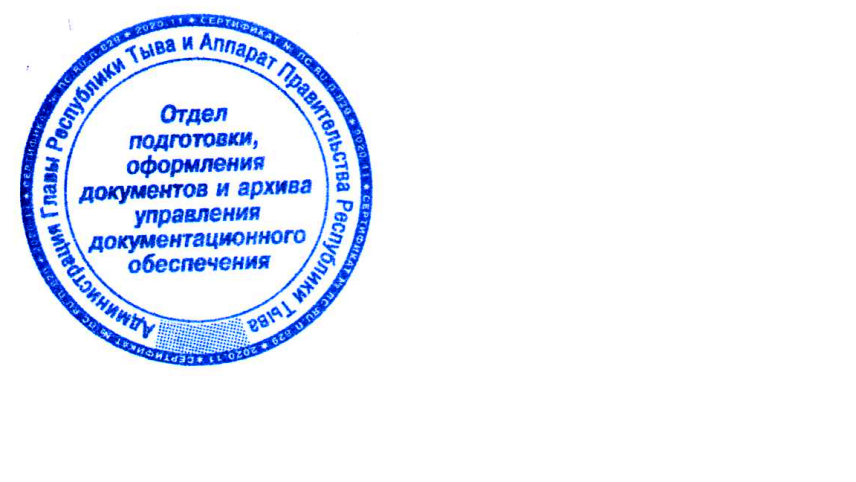 